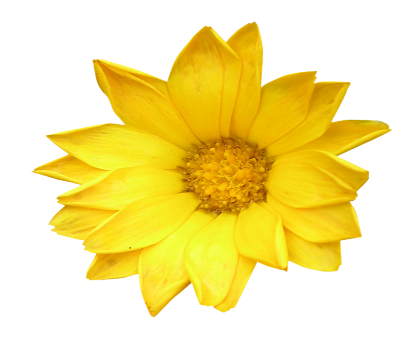 Spring Special Hours: Pre-Spring Semester  Saturday & Sunday, January 4th & 5th 	       		   Closed  Monday – Friday, January 6th -10th				    8 a.m. – 5 p.m. Martin Luther King, Jr. Day   Monday, January 20th  		  						   ClosedVermont Town Meeting Day  Tuesday, March 3rd 						 			   ClosedSpring Break  Saturday & Sunday, March 7th & 8th  			 	   Closed  Monday – Friday, March 9th - 13th				    8 a.m. – 5 p.m.Commencement						  Saturday, May 16th 				                No Information Desk Services	Pre-Summer Hours  Monday – Friday  May 11th -15th; May 18th - 22nd 					    8 a.m. – 5 p.m.  Saturday & Sunday     May, 9th -10th; 16th - 17th; 23rd - 25th				        Closed				 				